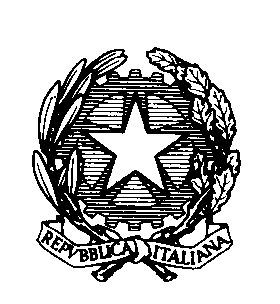 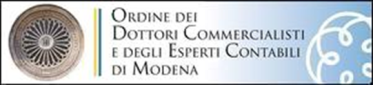 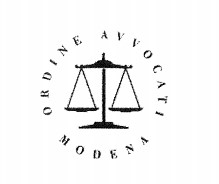 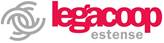 IL WORKERS BUY OUT:LE IMPRESE (RI)GENERATE DAI LAVORATORI